Amnesty International Wakefield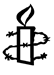 Afternoon TeaIn the secret peaceful gardenSaturday 5th August 20171pm - 4pmQuaker Meeting HouseThornhill Street, WakefieldWF1 1NQAfternoon Tea £5.00Tea and Cakes £2.50All welcome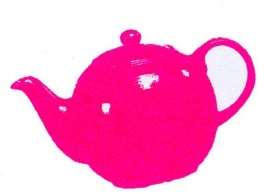 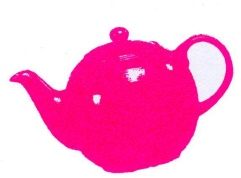 TOGETHER WE ARE POWERFUL For further details secretary@aiukwakefield.org.uk or 07800605397 Twitter:@AIUKWakefield: Facebook: AI-UK-Wakefield